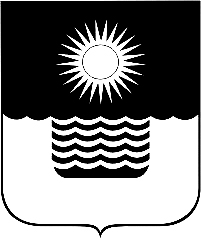 Р Е Ш Е Н И Е ДУМЫ МУНИЦИПАЛЬНОГО ОБРАЗОВАНИЯГОРОД-КУРОРТ ГЕЛЕНДЖИКот 26 марта 2021 года 	                    		                        		№ 363г. ГеленджикО внесении изменений в решение Думы муниципального образования город-курорт Геленджик от 28 марта 2019 года №84 «Об утверждении Плана мероприятий по выполнению наказов избирателей в муниципальном образовании город-курорт Геленджик на 2019-2023 годы» (в редакции решения Думы муниципального образования город-курорт Геленджик от 29 января 2021 года №344)Рассмотрев дополнительные предложения по наказам избирателей, данным депутатам Думы муниципального образования город-курорт Геленд-жик шестого созыва, в соответствии со статьями 16, 17, 35, 43 Федерального закона от 6 октября 2003 года №131-ФЗ «Об общих принципах организации местного самоуправления в Российской Федерации» (в редакции Федерального закона от 29 декабря 2020 года №464-ФЗ), Законом Краснодарского края                    от 14 мая 2002 года №483-КЗ «О наказах избирателей» (в редакции Закона Краснодарского края от 11 декабря 2018 года №3912-КЗ), руководствуясь статьями 26, 70 Устава муниципального образования город-курорт Геленджик, статьями 42, 57, 58, 78 Регламента Думы муниципального образования город-курорт Геленджик, утвержденного решением Думы муниципального образования город-курорт Геленджик от 29 июня 2018 года №777 (в редакции решения Думы муниципального образования город-курорт Геленджик                  от 25 сентября 2020 года №281), Дума муниципального образования город-курорт Геленджик р е ш и л а:1.Внести в решение Думы муниципального образования город-курорт Геленджик от 28 марта 2019 года №84 «Об утверждении Плана мероприятий по выполнению наказов избирателей в муниципальном образовании город-курорт Геленджик на 2019-2023 годы» (в редакции решения Думы муниципального образования город-курорт Геленджик от 29 января 2021 года №344) следующие изменения:1) раздел 2 «Избирательный округ №2 (депутаты Г.В. Гресс,                              Н.В. Сафронова, Д.В. Хотлубей)» приложения к решению дополнить пунктом 2.27 следующего содержания:2) пункт 6.20 раздела 6 «Избирательный округ №6, г.Геленджик (депутаты Ф.Г. Кузьмин, А.В. Сороко)» приложения к решению изложить в следующей редакции:3) раздел 8 «Избирательный округ №8, г.Геленджик (депутаты                           Ю.Н. Соболева, Р.Н. Хохлов)» приложения к решению дополнить пунктом 8.20 следующего содержания:4) раздел 9 «Избирательный округ №9, г.Геленджик (депутат О.В. Гре-ков)» приложения к решению дополнить пунктом 9.5 следующего содержания:5) пункт 12.5 раздела 12 «Избирательный округ №12 (депутаты                       Н.Г. Ковалева, Е.Л. Турецкая)» приложения к решению изложить в следующей редакции:6) раздел 12 «Избирательный округ №12 (депутаты Н.Г. Ковалева,                 Е.Л. Турецкая)» приложения к решению дополнить пунктом 12.14 следующего содержания:7) пункт 13.10 раздела 13 «Избирательный округ №13, г.Геленджик (депутаты М.Д. Димитриев, С.Е. Ермаков)» приложения к решению изложить в следующей редакции:8) в пункте 15.3 раздела 15 «Избирательный округ №15, г.Геленджик (депутат Е.А. Судакова)» цифры «2020» заменить цифрами «2021»;9) в пункте 17.19 раздела 17 «Избирательный округ №17, с.Кабардинка (депутаты А.А. Алексеев, А.Г. Николаиди)» приложения к решению слова «отдел промышленности, транспорта, связи и экологии администрации муниципального образования город-курорт Геленджик» заменить словами «управление ЖКХ»;10) раздел 17 «Избирательный округ №17, с.Кабардинка (депутаты                    А.А. Алексеев, А.Г. Николаиди)» приложения к решению дополнить пунктом 17.21 следующего содержания:2. Опубликовать настоящее решение в печатном средстве массовой информации «Официальный вестник органов местного самоуправления муниципального образования город-курорт Геленджик».3. Разместить настоящее решение на официальном сайте администрации муниципального образования город-курорт Геленджик в информационно-телекоммуникационной сети «Интернет» в течение 10 дней со дня его принятия.4. Решение вступает в силу со дня его подписания.Председатель Думымуниципального образованиягород-курорт Геленджик                                                                  М.Д. Димитриев«2.27Обустройство помещений клуба села Возрождение (филиал муни-ципального бюджетного учреждения культуры централизованной клубной системы Дивноморского сельского округа муниципального образования город-курорт Геленджик) для маломобильных групп населенияуправление культуры2021»«6.20Капитальный ремонт тротуара по ул.Советской, от ул.Тельмана до ул.Колхозной (нечетная сторона)управление ЖКХ2021-2022»«8.20Ремонт пешеходных дорожек в районе многоквартирного дома №21 по ул.Мичуринауправление ЖКХ2021-2022»«9.5Ремонт тротуара по ул.Херсонской, от ул. Пионерской до пер.Восточного (нечетная сторона) управление ЖКХ2021-2022»«12.5Ремонт мостовых сооружений в с. Адербиевкауправление ЖКХ2021-2022»«12.14Ремонт воздушной линии электропередачи в с. Адербиевкауправление ЖКХ2021-2022»«13.10Капитальный ремонт крылец на входах в МБУК «Дворец культуры, искусства и досуга» муниципального образования город-курорт Геленджикуправление культуры2021-2022»«17.21Озеленение Кабардинского сельского округауправление ЖКХ2021-2022»